Муниципальное  Бюджетное  Образовательное  Учреждениекомбинированного вида детский сад №72 «Мозаика»Дидактическое пособиеЛэпбук   «Моя семья»                                                                Подготовила:                                                            Мирошниченко М.А.Белгород , 2019 г.Аннотация:  дидактическое пособие «Лэпбук «Моя семья»,  представляет собой картонную папку формата А-4.  Интерактивная папка оформлена объёмной аппликацией с использованием различного материала.На страницах папки имеются различные кармашки, в которых собрана информация по теме: «Семья» Пояснительная записка: дидактическое пособие «Лэпбук «Моя семья»,  предназначена для детей старшего дошкольного возраста. Данное пособие является средством развивающего обучения, предлагает использовать различные технологии : технология организации коллективной творческой деятельности, коммуникативная технология, игровая технология, технология проектной деятельности.Цель: формировать у детей представление ребенка о семье. Воспитывать чувство принадлежности к своей семье. Задачами лэпбука являются необходимость осознания детьми роль семьи в обществе, воспитание любви и уважения ко всем членам семьи, осознание такие понятий как «семья», «член семьи», «традиции семьи», «генеалогическое древо». Проблема в том, что недооцениваются семейные традиции, семейные обычаи. Дети не понимают всю значимость семьи для человека.  Только в семье закладываются основы нравственности человека, нормы поведения и общения. Семья способствует тому, чтобы ребенок . В средствах массовой информации идет искажения семейных ценностей. Содержание Лэпбука  предсталяет: 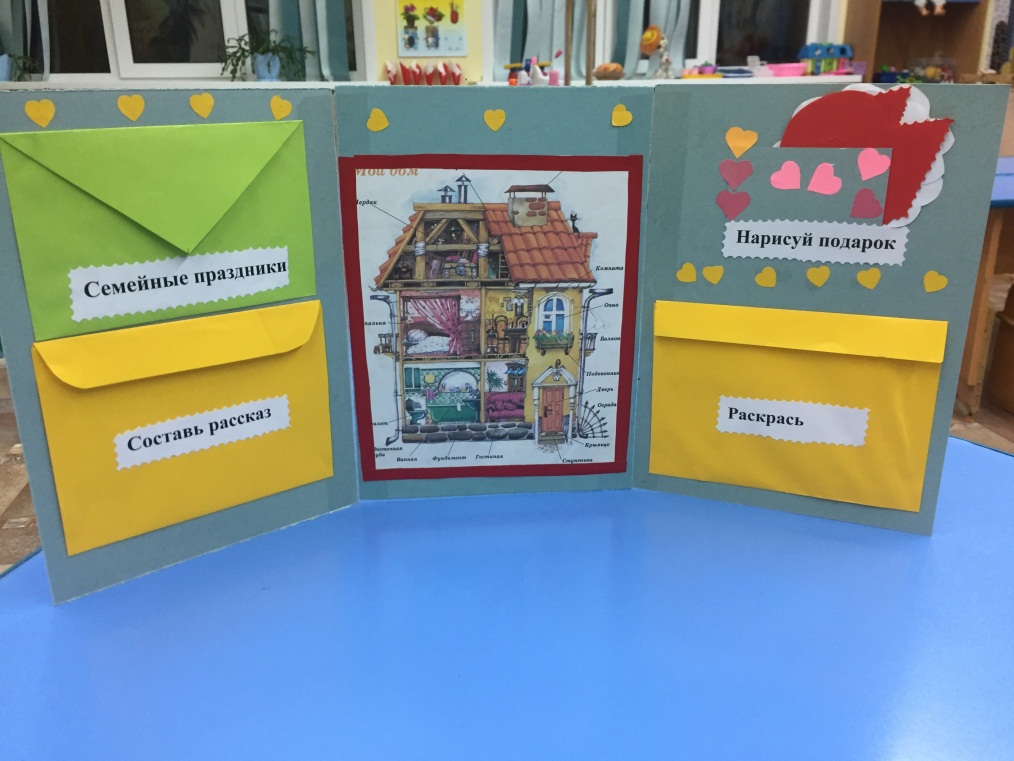 Речевой материал (информация о семейных праздниках, занятиях мамы, занятиях папы, составление рассказа по картине)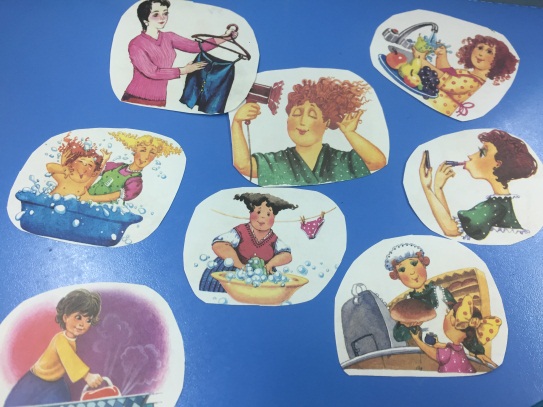 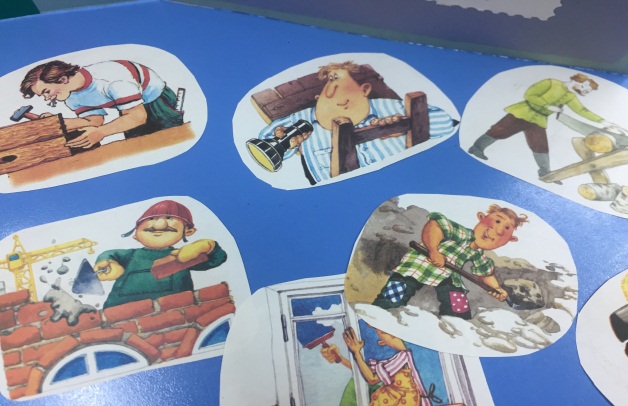 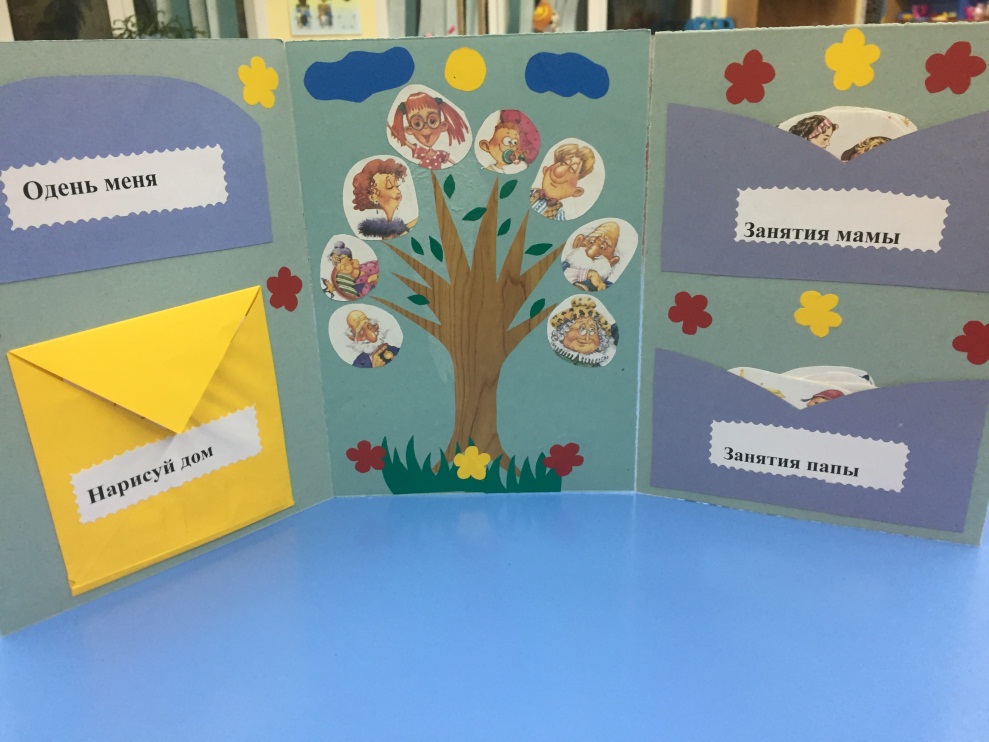 2. Наглядный материал           ширмы-раскаладушки (генеалогическое древо, убранство дома, одежда для мальчиков и девочек)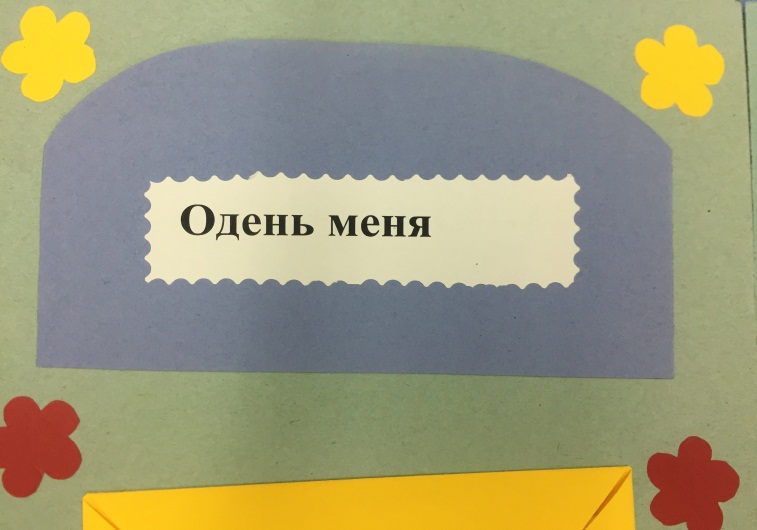 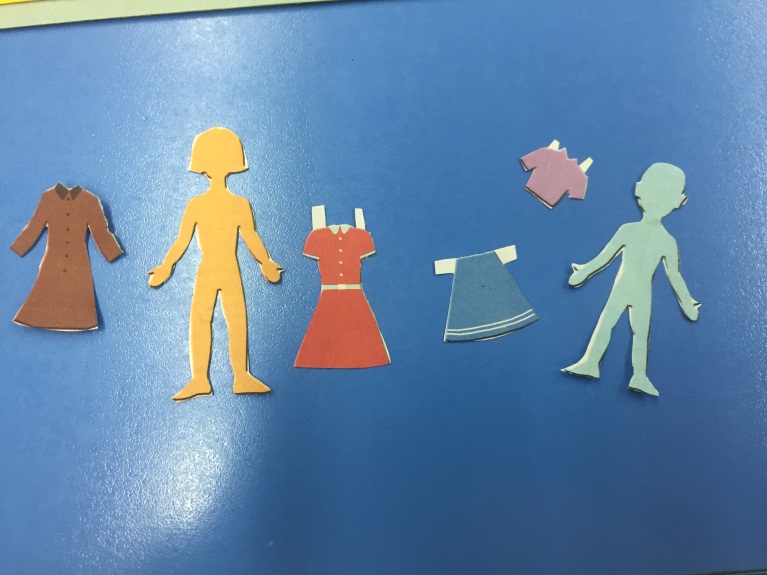 Дидактическая игра «Нарисуй дом»Материал для практической деятельности «Нарисуй подарок», «Раскрась», «Нарисуй дом», «Раскрась»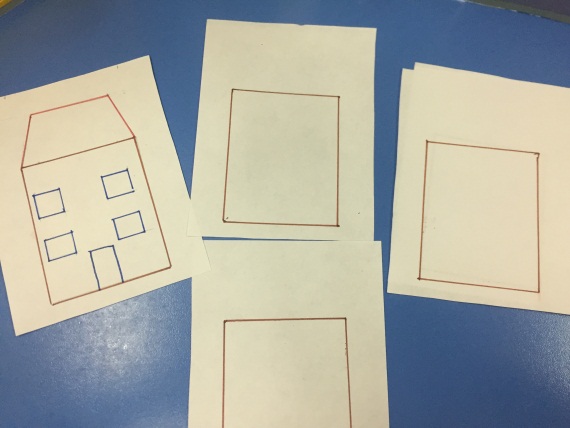 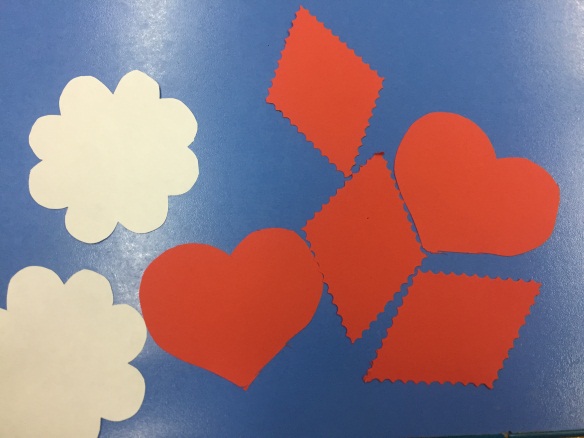 Интерактивная папка поможет дошкольнику понять значимость семьи и семейных отношенийпознакомиться с семейными традициями . Ребёнок сможет использовать данное  пособие  как в самостоятельной деятельности, так и в совместной деятельности с взрослыми.